Science: Water CycleTask: Watch Youtube videos to refresh your memory: ‘The Water Cycle educational video’ or ‘The Water cycle song’. Carry out your own independent research. Now fill in the water cycle diagram with the correct missing words. You can colour it in once you have completed it.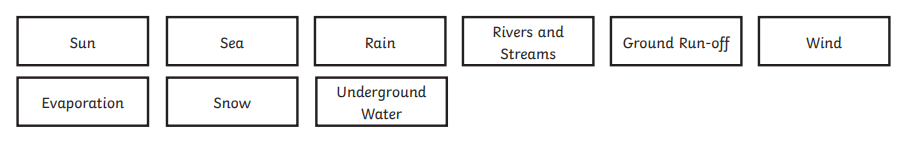 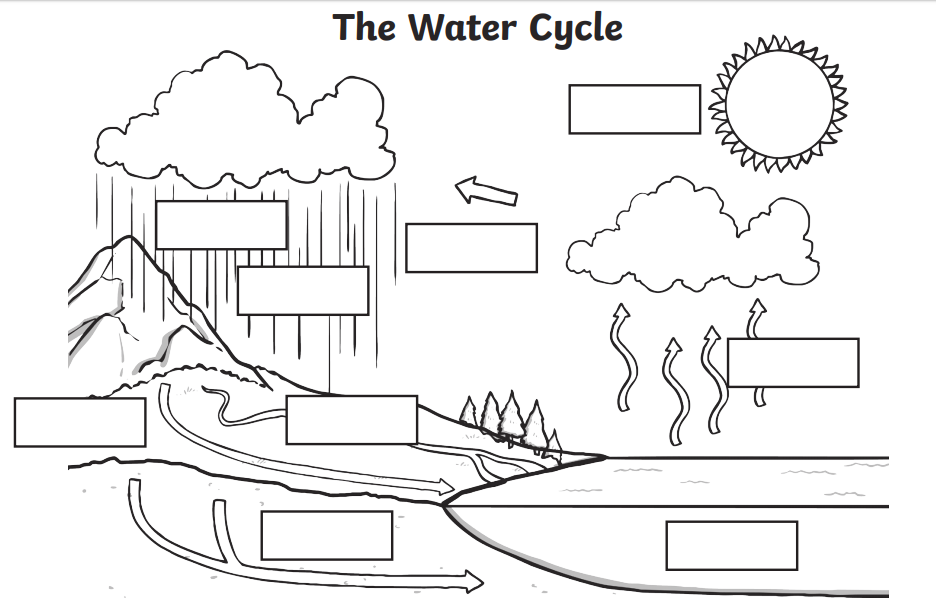 